บันทึกข้อความ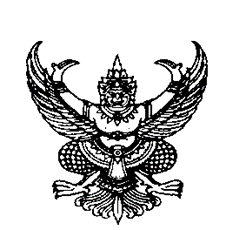 ส่วนราชการ.....................................................................................................................................................ที่  อบ  .....................................................................วันที่  ............................................................................              เรื่อง  ขออนุมัติตำเนินการโครงการก่อสร้าง ......................................................................................................เรียน  นายกองค์การบริหารส่วนตำบลคำไหลเรื่องเดิม...............................................................................................................................................................................................................................................................................................................................................................................................................................................................................................................ข้อเท็จจริงกอง..................................................... องค์การบริหารส่วนตำบลคำไหล มีความประสงค์จะดำเนินการโครงการก่อสร้าง....................................... เพื่อ     (เหตุผลความจำเป็นที่ต้องดำเนินการ)                  โดยรายละเอียดปรากฏตามสิ่งที่แนบมาพร้อมนี้ กฎหมาย/ระเบียบ1.พระราชบัญญัติการจัดซื้อจัดจ้างและการบริหารพัสดุภาครัฐ พ.ศ.2560 มาตรา 55                  วรรคหนึ่ง (3)  วิธีเฉพาะเจาะจง ได้แก่ การที่หน่วยงานของรัฐเชิญชวนผู้ประกอบการที่มีคุณสมบัติ ตรงตามเงื่อนไขที่หน่วยงานของรัฐกำหนดรายใดรายหนึ่งให้เข้ายื่นข้อเสนอ หรือให้เข้ามาเจรจาต่อรองราคา รวมทั้งการจัดซื้อจัดจ้างพัสดุกับผู้ประกอบการโดยตรงในวงเงินเล็กน้อยตามที่กำหนดในกฎกระทรวง ที่ออกตามความในมาตรา ๙๖ วรรคสอง2.ระเบียบกระทรวงการคลัง ว่าด้วยการจัดซื้อจัดจ้างและการบริหารพัสดุภาครัฐ พ.ศ.2560 ข้อ 21 ในการจ้างก่อสร้าง ให้หัวหน้าหน่วยงานของรัฐแต่งตั้งคณะกรรมการขึ้นมาคณะหนึ่ง หรือจะให้เจ้าหน้าที่หรือบุคคลใดบุคคลหนึ่งจัดทำแบบรูปรายการงานก่อสร้าง หรือจะดำเนินจ้าง ตามความในหมวด ๔ งานจ้างออกแบบหรือควบคุมงานก่อสร้างก็ได้ข้อเสนอเพื่อพิจารณา			1.เห็นควรพิจารณาอนุมัติดำเนินการโครงการก่อสร้าง......................................................และขอแต่งตั้งคณะกรรมการบุคคลที่เกี่ยวข้องดังนี้			1.1 คณะกรรมการจัดทำแบบรูปรายการงานก่อสร้าง ประกอบด้วย 			         (1) .............................................ตำแหน่ง.........................................................ประธาน 			     (2) ............................................ตำแหน่ง.......................................................  กรรมการ			     (3)..............................................ตำแหน่ง....................................................... กรรมการ			1.2 คณะกรรมการกำหนดราคากลาง เพื่อคำนวณราคากลางงานก่อสร้างและใช้ในการจัดหาผู้รับจ้างในการดำเนินโครงการ  ประกอบด้วย 			       (1) .............................................ตำแหน่ง.........................................................ประธาน 			    (2) ............................................ตำแหน่ง.......................................................  กรรมการ			    (3)..............................................ตำแหน่ง....................................................... กรรมการ 1.3 คณะกรรมการซื้อหรือจ้างโดยวิธีเฉพาะเจาะจง ประกอบด้วย 			       (1) .............................................ตำแหน่ง.........................................................ประธาน 			    (2) ............................................ตำแหน่ง.......................................................  กรรมการ			    (3)..............................................ตำแหน่ง....................................................... กรรมการ    	          1.4 คณะกรรมการตรวจรับพัสดุ ประกอบด้วย			       (1) .............................................ตำแหน่ง.........................................................ประธาน 			    (2) ............................................ตำแหน่ง.......................................................  กรรมการ			    (3)..............................................ตำแหน่ง....................................................... กรรมการ 			1.5 แต่งตั้งชื่อ....................................................ตำแหน่ง......................เป็นผู้ควบคุมงาน 2. หรือพิจารณาสั่งการอื่นใดตามความเหมาะสมจึงเรียนมาเพื่อโปรดพิจารณา    ลงชื่อ                                       เจ้าหน้าที่ผู้รับผิดชอบ                                              	           (....................................................)                                           	    ตำแหน่ง..................................................                                                 		   ลงชื่อ                                                                                                     (....................................................)                                                หัวหน้าสำนัก/ผอกอง...................................         ความเห็นของปลัดองค์การบริหารส่วนตำบล.....................................................................................................
                                             (ลงชื่อ)..........................................................                                                      
                                                       (………………………………………….)
                                                        ปลัดองค์การบริหารส่วนตำบล
คำสั่ง อนุมัติ  แจ้งกองคลังตรวจสอบงบประมาณแจ้งงานทะเบียนทรัพย์สินและพัสดุ ดำเนินการตามระเบียบฯ ไม่อนุมัติ  .......................................................................................................................................................                                                (ลงชื่อ)..........................................................                                                      
                                                       (………………………………………….)
                                                  นายกองค์การบริหารส่วนตำบลคำไหล